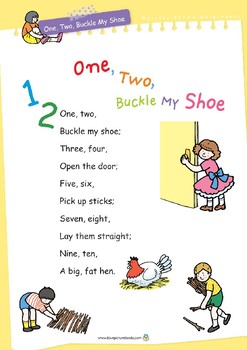 Measures: MoneyLanguage:  coin, 1 / 2 / 5 cent, euro, price, cost, buy, sell, spend, spent, payMonday – Make coin rubbings – 1, 2 and 5 cent coins to be used. Place coin s under a sheet of paper and rub over with a pencil to see the imprint of the coin. A fun way to introduce coins. Talk about colour, size, weight, pictures, etc.Tuesday – Play online coin games – activity 13 and 13A http://data.cjfallon.ie/resources/19596/activity-113/index.html14 / 14A  - http://data.cjfallon.ie/resources/19596/activity-114/index2.htmlPlay these games using real coinsWednesday – Play online coin games – 15 / 15A http://data.cjfallon.ie/resources/19596/activity-115/index2.html16 / 16A   - http://data.cjfallon.ie/resources/19596/activity-116/index2.htmlPlay these games using real coinsThursday – Play online coin games – activity 17  / 17A http://data.cjfallon.ie/resources/19596/activity-117/index2.html18 / 18A - http://data.cjfallon.ie/resources/19596/activity-118/index2.htmlPlay these games using real coinsFriday – Play online coin games – activity 19 / 19Ahttp://data.cjfallon.ie/resources/19596/activity-119/index2.html20 / 20A - http://data.cjfallon.ie/resources/19596/activity-120/index2.htmlPlay these games using real coinsMonday 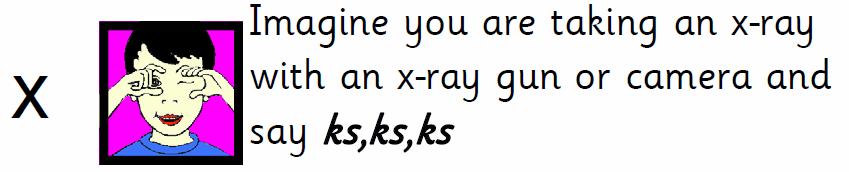 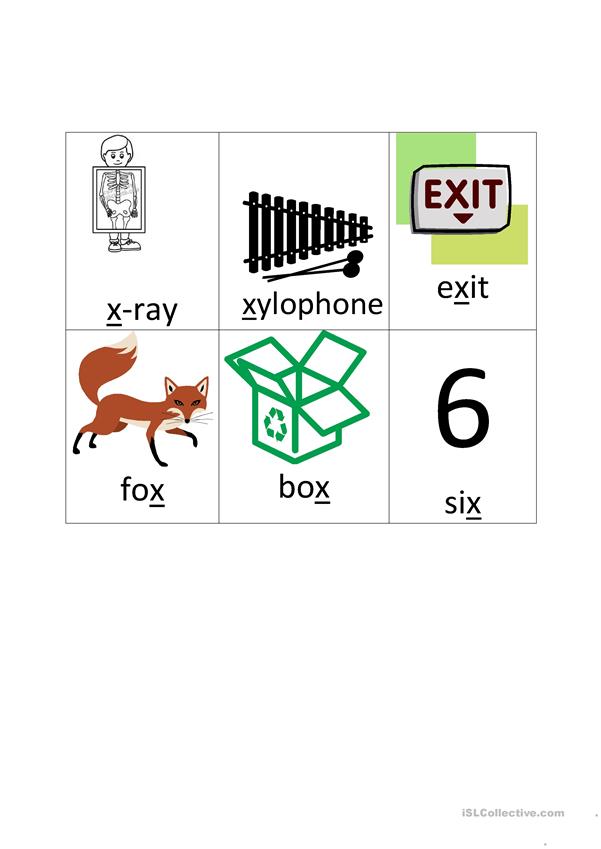 Tuesday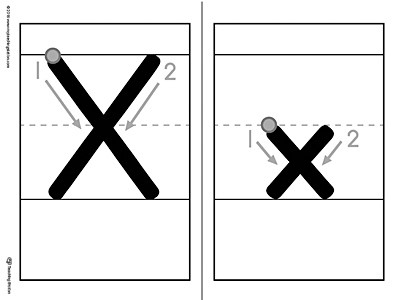 Practice correct letter formation. Remember to encourage correct grip. Practice in the air, on tables, on windows, etc using peter pointer finger.Wednesday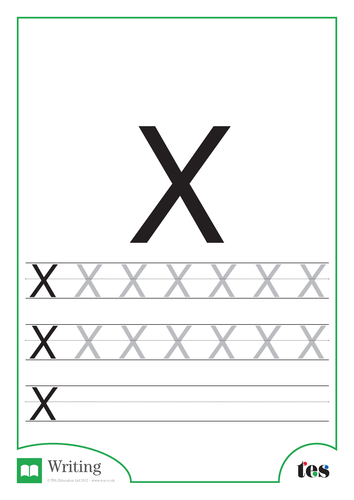 Thursday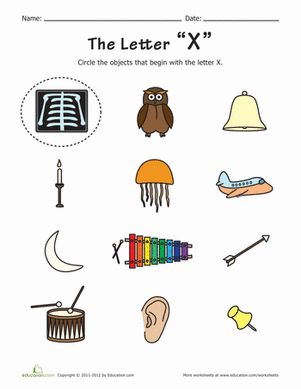 Tricky Words Week 5Science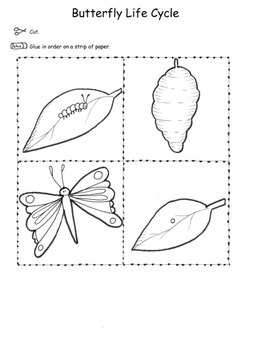 Option 1– print off, colour, cut out and put in order on a strip of paper and discuss. Egg-caterpillar-cocoon-butterflyOption 2- Draw and colour in pictures in order as above.HistoryUsing book or online version of story, discuss the order the story happens in. Use these pictures to help. Language - First, second,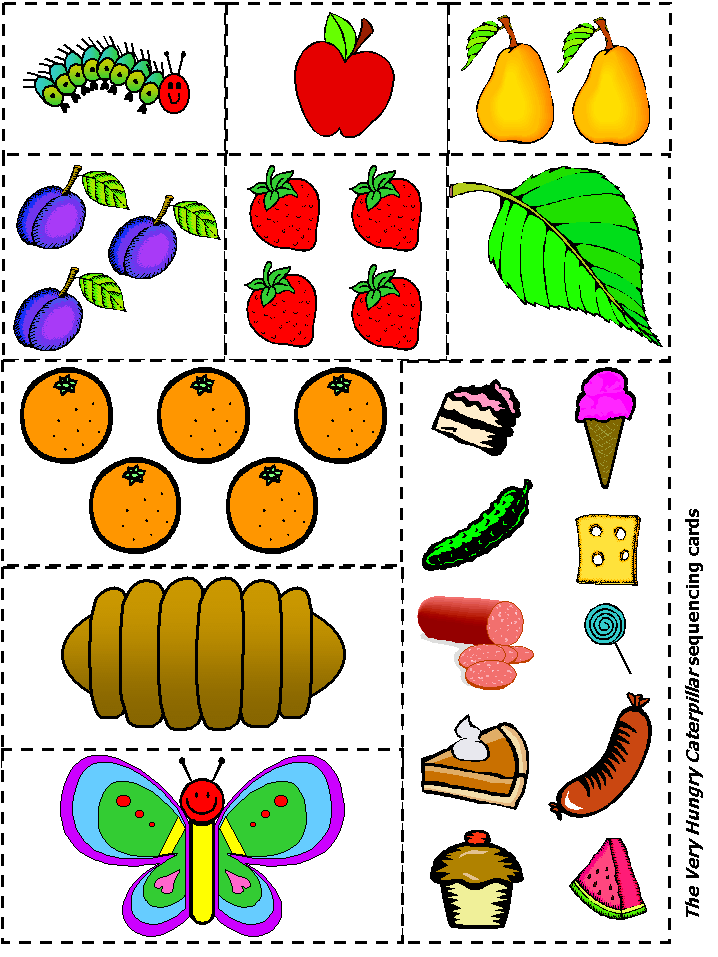 Geography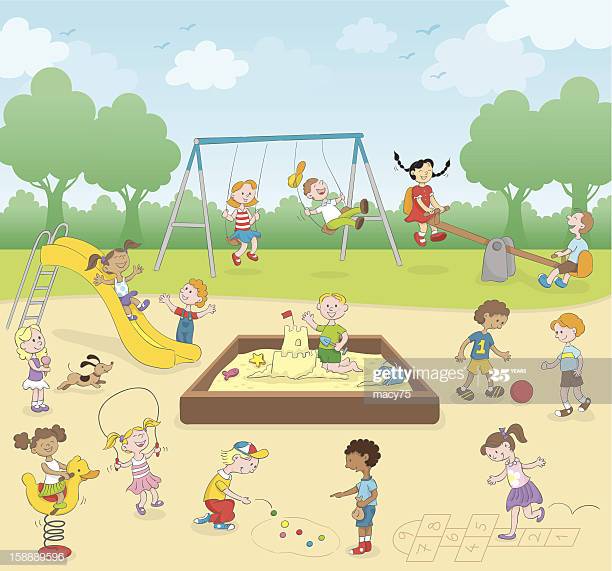 Discuss picture and a local playground you may visit. Create your own play ground. Ideas – water slides, zip lines, forts, pirate ship. Have at least 4 objects in your design. Let your imagination run wild!Art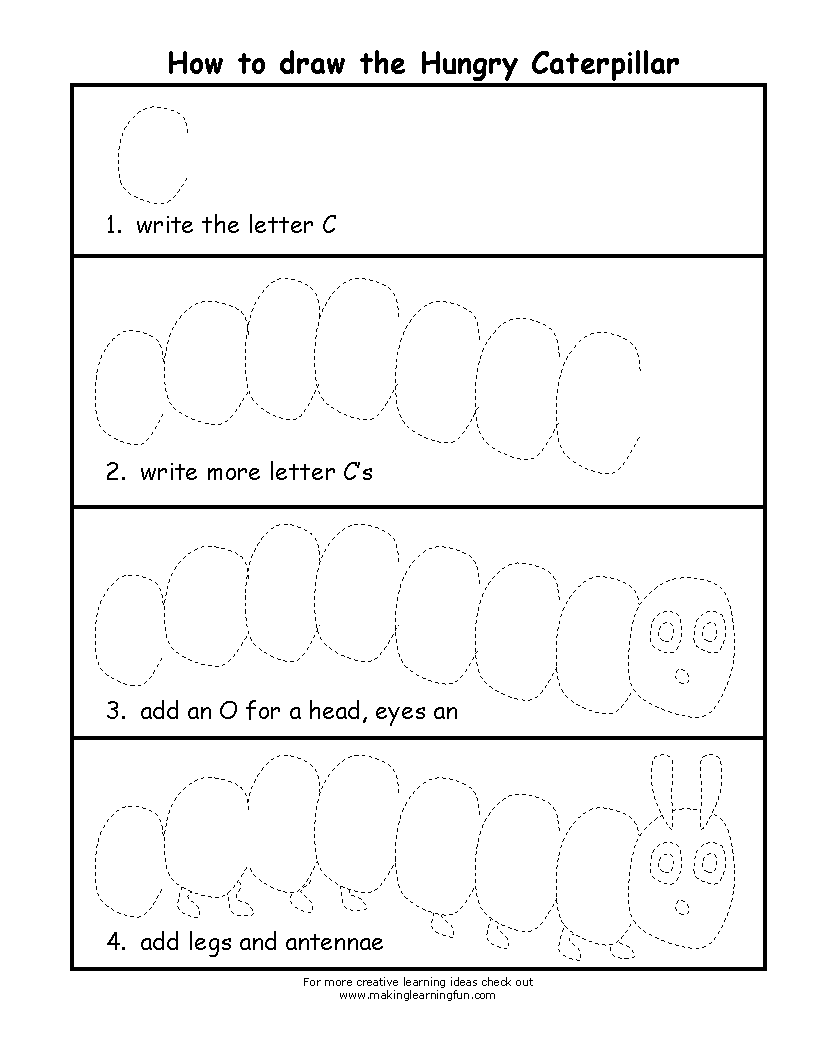 doareall